	Technická správa komunikací hl. m. Prahy, a. s.
Veletržní 1623/24
170 00 Praha 7 – Holešovice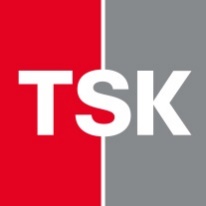 Žádost o technické stanovisko a koordinační vyjádření k projektové dokumentacistudie              územní souhlas               územní řízení                stavební řízení akce na ohlášení                  akce nevyžadující ohlášení                odstranění stavbyAkce: Praha…..  název komunikace………………………………………… č.p…….. č.orient…….….Katastrální území:……………………………………………………………………...........................Termín realizace:    od…………………….....    do………………..………Investor:   Název firmy/popř. fyzická osoba (jméno,příjmení)………………………………..……………….…..IČ……………………….., datum narození (fyzická osoba) ……………………………………….….          Adresa:    ulice:……………………………………….………………………. č.p…… č.orient……….                  obec:……………………………………..………PSČ……………………………………….Odp. pracovník investora………………………….……………………………………………………Telefon………………….  e-mail ………………….……………………………………………………       Inženýring: (pokud nežádá sám investor):Název firmy/popř. fyzická osoba (jméno,příjmení)………………………….…………………………IČ……………………….., datum narození (fyzická osoba) …………………………………………..Adresa:  ulice:………………………………………………..………………. č.p…….č.orient………..                obec:…………………………………………     PSČ…………………………………………Odp. pracovník inženýringu……………………………………………………………………………Telefon………………….  e-mail ……………………………………………………………………….       Upozornění:   Inženýring musí k dokumentaci přiložit plnou moc od investora akce!!!Přílohy: koordinační situace, situace širších vztahů, popř. řezy,  technická zprávaKoordinační situace: (s vyznačením plánované akce, název komunikace, rozlišení chodníků a vozovek, nejbližší křižovatku, číslo orientační popř.popisné a číslo parcely (vhodná bývá katastrální mapa s pojmenovanými komunikacemi alespoň jako příloha ke koordinační situaci) –Lze vytisknout např. na internetu:   http://magistrat.praha.eu  Mapy Digitální mapV Praze dne:  .......................................                       Podpis (razítko):  .................................................